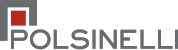 real people.real perspective.Areas of FocusEmployee Benefits and ExecutiveCompensationSportsEducationJ.D., summa cum laude, Texas TechUniversity School of Law, 1998B.S., summa cum laude, San DiegoState University, 1983Bar JurisdictionsTexasPatti J. HedgpethShareholder phedgpeth@polsinelli.com Dallas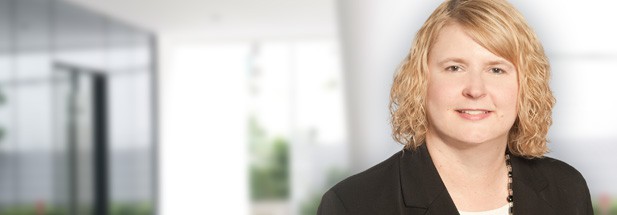 214.661.5556"I know that the issue that my client is bringing to me is one of many that he or she is having to juggle at any point in time. My job is to provide a solution that complies with the applicable legal rules but is practical at the same time."OverviewPatti Hedgpeth focuses her practice on all aspects of the firm’s Employee Benefits and Executive Compensation   practice, including the design, implementation, and operation of tax-qualified retirement plans, employee stock ownership plans, nonqualified deferred compensation arrangements and health and welfare benefit plans; regulatory compliance with the Internal Revenue Code and ERISA, COBRA, and HIPAA; employee benefits issues arising in the context of mergers and acquisitions; and plan correction through various benefit plan correction programs. Patti represents companies before the IRS and the Department of Labor and advises management and fiduciaries on problems arising in operation of such plans.Patti earned her J.D. summa cum laude from Texas Tech University School of Law, graduating first in her class. Prior to law school, Patti worked with two of the “Big 5” accounting firms and was also the controller of a multidivisional corporation.Distinctions®Selected for inclusion in The Best Lawyers in America   for Employee Benefits (ERISA) Law,2018-2022Selected for inclusion in Chambers USA, 2010, 2020, 2021Selected by   D Magazine for Best Lawyers in Dallas, in Tax: ERISA/Employee Benefits, 2018The Legal 500,   Tax: Employee Benefits & Executive Compensation, 2010MembershipsTEGE Council - Gulf Coast Area, 2017-2018PresidentDallas Bar AssociationEmployee Benefits/Executive Compensation SectionPast PresidentKey MattersRepresented a Fortune 500 company in connection with an audit of its pension plans by theInternal Revenue Service that spanned four years and helped the company timely respond to upwards of 100 inquiries by the IRS, many of them involving technical pension rulesHandled the employee benefits issues related to a significant and complex deal involving the acquisition of employer stock by a deferred compensation plan and an ESOPDrafted the related Disclosure Memorandum for the deferred compensation plan and worked through various Internal Revenue Code Section 409A issues for the sophisticated and complicated deferred compensation planProvided legal advice on numerous employee benefit issues that arose in connection with a$1.8 billion corporate acquisitionNegotiated the employee benefits provisions of the stock purchase agreement, drafted severance and change of control plans and related releases, analyzed related Internal Revenue Code Section 409A issues, and provided legal advice regarding various issues that arose in connection with the termination of the acquired company’s ESOPCoordinated the consolidation and restatement of a pension plan that had incurred numerous mergers of other plans into that plan and involved more than 150 appendices setting out the benefit schedules for various groups of employeesCoordinated the development of a current 401(k) restatement from various and assorted plan documents, minutes, financial statements, etc.Worked closely with client to deal with various operational issues that came to light throughout the processRoutinely prepare complex IRS determination letter applications and resolve questions raised by the IRS in connection with the issuance of favorable determination lettersAdvise clients on all aspects of the operation of retirement plans, and work with the client and, where necessary, the Internal Revenue Service to resolve issues that may ariseRoutinely assist clients in merging and terminating 401(k) and pension plans